BARKING ABBEY SCHOOLA Specialist Sports College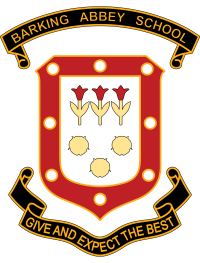  DESCRIPTION Purpose of the roleThe Assistant IT Manager will support the Head of Operations in the operational management of all network and ICT systems across the school to ensure the best possible outcomes for all students.The following indicate some of the principal tasks and responsibilities:Main ResponsibilitiesICT and Network InfrastructureTo support the Head of Operations in the management of the school’s ICT systems, phone system, services and resources and ensure the integrity of all school data.To provide daily management advice on the management of ICT across the school and ensure that structures and resources meet the school’s curriculum and administration needs.To provide and manage top level support to all users on the school network.To manage, develop and document the curriculum and administrative ICT systems within the school: servers, hardware, operating systems, network infrastructure and software applications.To support the Head of Operations in overseeing all the technical aspects of the school’s ICT resources; providing strategic advice on procurement, networking, purchasing, and managed services with contractors and external consultants.To take responsibility for the daily management and supervision of all changes made to the school’s telephone systems.To have knowledge and understanding of Health and Safety, software; licensing, data protection and other legislation that relates to ICT.To test and evaluate new ICT systems (software and hardware) and make product recommendations to the senior leadership team.To co-ordinate the configuration of new and existing hardware and software.To assist the Head of Operations in the co-ordination of the regular and systematic routine maintenance of servers, workstations and network infrastructure to maximise their life expectancy, functionality, security and ensure Health and Safety standards are met.To investigate reported faults, maintain records of faults and the undertaking of minor repair work where appropriate or operate agreed procedures should third party repair be required. To liaise with staff, hardware and software suppliers and support engineers.Data ManagementTo ensure the regular and systematic backup of data, secure storage and recovery of systems data.To support the Head of Operations to ensure that the school’s computer networks are secure and protected from internal and external threat.To ensure that the creation, modification and deletion of users, groups and rights assignment across the school's ICT systems is carried out efficiently.To support the Head of Operations in the implementation of whole-school policies on data protection, ICT resource management, and Acceptable Use Policies (AUPs). To assist the Head of Operations in the coordination of asset management across all IT equipment and to co-ordinate security marking to minimise the possibility of theft or damage to equipment.To manage the maintenance of all AV systems within the classrooms; associated hardware and services and ensuring high availability to maximise teacher effectiveness.To ensure that the school’s hardware and software comply with relevant legislation and regulations.To ensure the operating systems installed are protected with suitable anti-virus software and operating system patches. To oversee the implementation Firewall and other network security systems.To provide training and support in the effective use of relevant hardware and software in use within the school.To coordinate the school’s printer management, including consumables ordering and services calls.To oversee the installation of new software and performing upgrades when needed on existing programs or operating systems. To assist the Head of Operations in producing analysis of resource utilisation within the school.Health and Safety including Site SecurityTo manage and control the policy and procedures for issuing access control ID cards for new students and staff.To implement and manage security policy for access control systems.To access and retrieve footage from CCTV systems when requested by authorised senior staff or the police.To make sure access to CCTV is compliant with data protection policy.To report faults and liaise with contractors when upgrades are needed to ensure smooth implementation.To ensure that access to sensitive systems is only granted to correct staff and that they are fully aware of their responsibilities under data protection policy.Virtual Learning EnvironmentTo lead on the daily administration and maintenance of the VLE and Intranet systems, in particular the maintenance and configuration of Moodle.To assist users in the uploading of learning materials to the servers; troubleshooting problems with VLE functions; assisting with Web page design and housekeeping.To provide help and assistance to Moodle users including delivering short training sessions.To provide self-help resources in the form of user guides, videos and tutorials hosted on the VLE. Working with curriculum staff on the creation of learning materials for upload to Moodle and the intranet.To start investigating moving to new, more powerful, collaborative services such as SharePoint and Office 365.SafeguardingTo be alert to issues of safeguarding and child protection and to report any issues that arise in line with the school’s safeguarding policy.Be aware of recent changes and developments in legislation and advice regarding the safe use of new technologies and update colleagues as appropriate.To assist the Head of Operations in the promotion of E-Safety issues and offer advice to staff and students where necessary on how to stay safe online.To support the Head of Operations in the management and control the schools web filtering and monitoring policies.To support senior staff to implement the school’s policy regarding personal mobile devices, including searching them for unsuitable content within agreed parameters as requested by senior staff or the school police officer.Other dutiesAlways to perform duties in all elements of the role in a professional manner and with integrity, mindful of confidentiality as appropriate.To be committed to, and comply with, all school policies.To comply with all provisions of the Health and Safety at Work Act 1974, any other relevant legislation and with all school and Local Authority Policy and Practice relating to Health and Safety at Work.To manage both internal and external relationships, striving for excellence in stakeholder satisfaction.General AccountabilitiesEnsure compliance with appropriate legislation, School and Council Policies, Standing Orders, Financial Regulations and other requirements of the Council.Undertake a proactive, committed approach towards the School’s Best Value ethos.Ensure compliance with and actively promote the School Equalities policy.Ensure compliance with and actively promote Health and Safety at work legislation, School and Council Health and Safety policies and procedures.Comply with the all current employment legislation, local authority requirements and school policies and procedures.Take responsibility for continuing self-development and participate in training and development activities.The above-mentioned duties are neither exclusive nor exhaustive and the post holder may be called upon to carry out such other appropriate duties as may be required by the Head Teacher within the grading level of the post and the competence of the post holder.The school will endeavour to make any necessary reasonable adjustments to the job and the working environment to enable access to employment opportunities for disabled job applicants or continued employment for any employee who develops a disabling condition.This job description is current at the date below but will be reviewed on an annual basis and, following consultation with you, may be changed to reflect or anticipate changes in the job requirements which are commensurate with the job title and grade.BARKING ABBEY SCHOOLA Specialist Sports CollegePERSON SPECIFICATIONBarking Abbey is committed to safeguarding and promoting the welfare of children and is an Equal Opportunities Employer.This post is exempt from the Rehabilitation of Offenders Act 1974 and a comprehensive screening process, including a Disclosure & Barring check, will be undertaken on all successful applicants.Job TitleAssistant ICT ManagerGradeSO1DepartmentICT and Network InfrastructureLocationSandringham and LongbridgeLine ManagerHead of OperationsLine Management ofN/AEmployees SignatureDateLine Managers Job TitleDateSkills & AbilitiesCriteriaEssentialEssentialDesirableDesirableAssessment MethodApplication AInterview ITask TAssessment MethodApplication AInterview ITask TAssessment MethodApplication AInterview ITask TSkills & AbilitiesCriteriaEssentialEssentialDesirableDesirableAITSkills & AbilitiesThe ability to communicate effectively at all levels, both verbally and in writing.Skills & AbilitiesAbility to prioritise technical problemsand fix accordingly.Skills & AbilitiesAbility to research technical problemsand develop a relevant solution.Skills & AbilitiesAbility to explain technicalinformation to non-technical people.Skills & AbilitiesAbility to multitask.Skills & AbilitiesGood interpersonal and organisational skills.Skills & AbilitiesAbility to work under pressure and to meet deadlines.Skills & AbilitiesUnderstanding the need to use discretion and respect confidentiality.Skills & AbilitiesAbility to adapt and respond to a variety of situations.Skills & AbilitiesAbility to provide attention to detail.Skills & AbilitiesAbility to use own initiative and work as part of a team or independently without constant supervision.Skills & AbilitiesAbility to work effectively with otherstaff up to management level
.QualificationsDegree or equivalent in an ICT relatedqualification or relevant experience.QualificationsPossession of or willingness to work towards a qualification in Network Switching, VMware or MS Server.QualificationsEvidence of Continuing Professional Development.Experience & KnowledgeExcellent computer literacy, covering a wide breadth of systems from servers to end user software and hardware.Experience & KnowledgeBasic understanding of switching technology and HP/Cisco programming.Experience & KnowledgeIn depth knowledge of windows server systems, including Active Directory, DHCP, DNS etc.Experience & KnowledgeExcellent knowledge of Microsoft Word, Excel, Email, Internet technologies.Experience & KnowledgeWorking knowledge of database systems.Experience & KnowledgeKnowledge of routine office procedures and systems.Experience & KnowledgeExperience of working in a small team.Experience & KnowledgeExperience of working in a helpdesk environment supporting backend servers through to end users.Experience & KnowledgeExperience of using and troubleshootingWindows and Office.Experience & KnowledgeExperience of administering WindowsServer software.Experience & KnowledgeExperience of troubleshootingPC’s/printers/software/projectors.Experience & KnowledgeExperience of troubleshootingnetwork related problems.Experience & KnowledgeWilling to learn new technologies
.Experience & KnowledgePrevious experience of Capita SIMS school MIS package.Experience & KnowledgePrevious experience working in a secondary school environment.Experience & KnowledgeExperience of server virtualisation.Experience & KnowledgeWorking knowledge of Veeam backup.Experience & KnowledgeWorking knowledge of Powershell scripting language.Experience & KnowledgeWorking knowledge of Office 365.Experience & KnowledgeExtensive knowledge of E Safety within a secondary school setting.Experience & KnowledgeA working knowledge of Health and Safety legislation.Attitude & Personal Qualities Possess a sense of humour, sensitivity, tact and diplomacy.Attitude & Personal Qualities Ability to learn quickly.Attitude & Personal Qualities Shows initiative, is a starter-finisher, with good personal, administrative and time –management skills.Attitude & Personal Qualities Has a clear set of moral values that fit well within those of the school.Attitude & Personal Qualities Honesty and Integrity.Attitude & Personal Qualities Understanding the need to use discretion and respect confidentiality.Attitude & Personal Qualities Commitment to safeguarding and promoting the welfare of children and young people.Attitude & Personal Qualities Understanding of the requirements of data protection and disclosure of information.Attitude & Personal Qualities Ability to demonstrate an awareness of equality and diversity and to promote these through working practices.Attitude & Personal Qualities Willingness to attend evening meetings as and when the need arises.Attitude & Personal Qualities Awareness and commitment to the Equal Opportunities Policy.Attitude & Personal Qualities Ability to support and contribute to the development of equality of opportunity and access within the School.Attitude & Personal Qualities Ability to work flexibly and outside of normal school hours.Attitude & Personal Qualities Current driving licence and car for travel and transport between school sites.